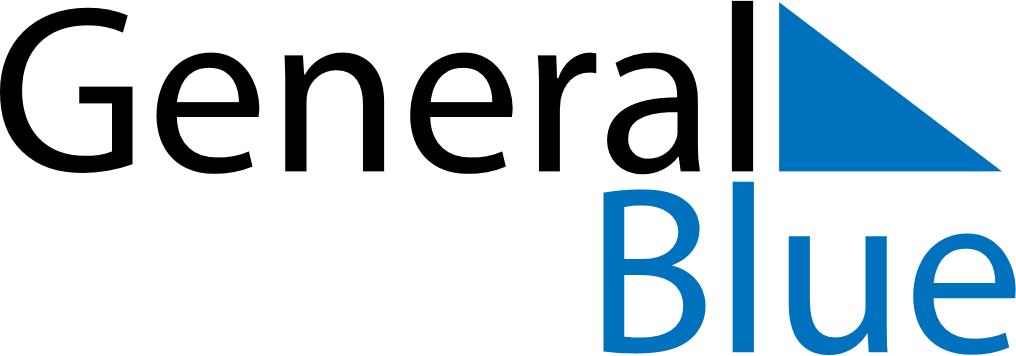 November 2024November 2024November 2024November 2024November 2024November 2024Klaksvik, Nordoyar, Faroe IslandsKlaksvik, Nordoyar, Faroe IslandsKlaksvik, Nordoyar, Faroe IslandsKlaksvik, Nordoyar, Faroe IslandsKlaksvik, Nordoyar, Faroe IslandsKlaksvik, Nordoyar, Faroe IslandsSunday Monday Tuesday Wednesday Thursday Friday Saturday 1 2 Sunrise: 7:59 AM Sunset: 4:20 PM Daylight: 8 hours and 21 minutes. Sunrise: 8:02 AM Sunset: 4:17 PM Daylight: 8 hours and 15 minutes. 3 4 5 6 7 8 9 Sunrise: 8:05 AM Sunset: 4:14 PM Daylight: 8 hours and 9 minutes. Sunrise: 8:07 AM Sunset: 4:11 PM Daylight: 8 hours and 3 minutes. Sunrise: 8:10 AM Sunset: 4:08 PM Daylight: 7 hours and 58 minutes. Sunrise: 8:13 AM Sunset: 4:06 PM Daylight: 7 hours and 52 minutes. Sunrise: 8:16 AM Sunset: 4:03 PM Daylight: 7 hours and 46 minutes. Sunrise: 8:19 AM Sunset: 4:00 PM Daylight: 7 hours and 41 minutes. Sunrise: 8:22 AM Sunset: 3:57 PM Daylight: 7 hours and 35 minutes. 10 11 12 13 14 15 16 Sunrise: 8:25 AM Sunset: 3:55 PM Daylight: 7 hours and 29 minutes. Sunrise: 8:28 AM Sunset: 3:52 PM Daylight: 7 hours and 24 minutes. Sunrise: 8:31 AM Sunset: 3:49 PM Daylight: 7 hours and 18 minutes. Sunrise: 8:33 AM Sunset: 3:47 PM Daylight: 7 hours and 13 minutes. Sunrise: 8:36 AM Sunset: 3:44 PM Daylight: 7 hours and 7 minutes. Sunrise: 8:39 AM Sunset: 3:42 PM Daylight: 7 hours and 2 minutes. Sunrise: 8:42 AM Sunset: 3:39 PM Daylight: 6 hours and 57 minutes. 17 18 19 20 21 22 23 Sunrise: 8:45 AM Sunset: 3:37 PM Daylight: 6 hours and 51 minutes. Sunrise: 8:48 AM Sunset: 3:34 PM Daylight: 6 hours and 46 minutes. Sunrise: 8:50 AM Sunset: 3:32 PM Daylight: 6 hours and 41 minutes. Sunrise: 8:53 AM Sunset: 3:30 PM Daylight: 6 hours and 36 minutes. Sunrise: 8:56 AM Sunset: 3:27 PM Daylight: 6 hours and 31 minutes. Sunrise: 8:59 AM Sunset: 3:25 PM Daylight: 6 hours and 26 minutes. Sunrise: 9:01 AM Sunset: 3:23 PM Daylight: 6 hours and 21 minutes. 24 25 26 27 28 29 30 Sunrise: 9:04 AM Sunset: 3:21 PM Daylight: 6 hours and 17 minutes. Sunrise: 9:07 AM Sunset: 3:19 PM Daylight: 6 hours and 12 minutes. Sunrise: 9:09 AM Sunset: 3:17 PM Daylight: 6 hours and 7 minutes. Sunrise: 9:12 AM Sunset: 3:15 PM Daylight: 6 hours and 3 minutes. Sunrise: 9:14 AM Sunset: 3:13 PM Daylight: 5 hours and 58 minutes. Sunrise: 9:17 AM Sunset: 3:12 PM Daylight: 5 hours and 54 minutes. Sunrise: 9:19 AM Sunset: 3:10 PM Daylight: 5 hours and 50 minutes. 